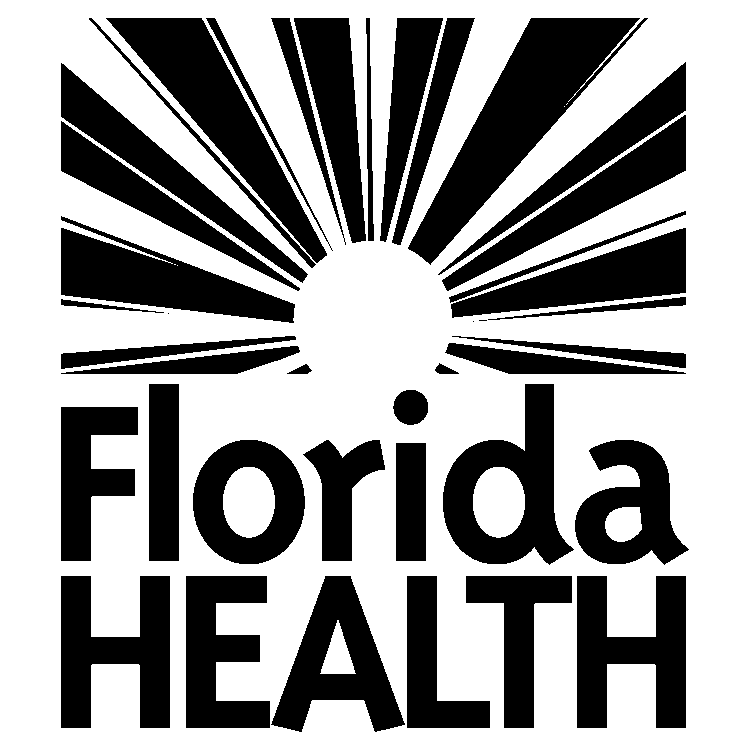                 Florida Infant Toddler Developmental Specialist              Certification Renewal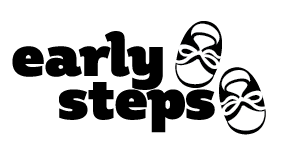 PROVIDER INFORMATIONPROVIDER INFORMATIONFull Name:  First                                          Middle                                        LastHome Address: Street /Apt. #                                       City                                 State                      ZIP                               Home Phone number: Work Phone number: E-mail Address: Individual NPI# (or SS#)Local Early Steps enrollment - provide LES name(s):Date of Initial Certification or ApprovalCertification Renewal Due Date:Date of Renewal:Continuing education credits or in-service hoursContinuing education credits or in-service hoursContinuing education credits or in-service hoursBy checking the boxes below, I acknowledge that I understand the following requirements:By checking the boxes below, I acknowledge that I understand the following requirements:By checking the boxes below, I acknowledge that I understand the following requirements:ITDS Certification must be renewed every three years from the date of the last certification ITDS Certification must be renewed every three years from the date of the last certification Twenty-four hours of continuing education credits AND/OR in-service hours must be documented every three years in order to renew certification. Twenty-four hours of continuing education credits AND/OR in-service hours must be documented every three years in order to renew certification. SIGNATURES SIGNATURES SIGNATURES Signature of ApplicantSignature of ApplicantDateSignature of Early Steps Director Signature of Early Steps Director Date